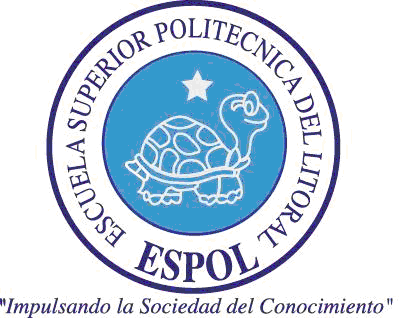 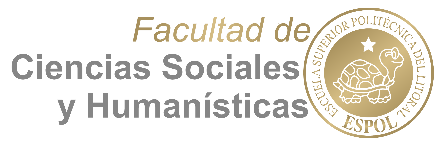 ESPOL – FCSHTERCERA EVALUACIÓNMATERIA: ADMINISTRACION DE VENTASPROFESOR:  Ing. Bolívar Pástor L.NOMBRE:PARALELO: 472FECHA: a) COMPROMISO DE HONORYo, ................................................................................... al firmar este compromiso, reconozco que el presente examen está diseñado para ser resuelto de manera individual, que puedo usar una calculadora ordinaria para cálculos aritméticos, un lápiz o esferográficos; que solo puedo comunicarme con la persona responsable de la recepción del examen; y, cualquier instrumento de comunicación que hubiere traído, debo apagarlo y depositarlo en la parte anterior del aula, junto con algún otro material que se encuentre acompañándolo.  No debo además, consultar libros, notas, ni apuntes adicionales a las que se entreguen en ésta evaluación.  Los temas debo desarrollarlos de manera ordenada.Firmo al pie del presente compromiso, como constancia de haber leído y de aceptar la declaración anterior._____________     Firma                 NÚMERO DE MATRÍCULA..............PARALELO..........b) "Como estudiante de la FCSH me comprometo a combatir la mediocridad y actuar con honestidad, por eso no copio ni dejo copiar".                        _________________________________                             Firma de compromiso del estudiante100 puntos                         TOTAL PRUEBAVALORACIONTEMAS20 puntos1) Elaborar el cuadro de interacción de la conducta entre vendedores y clientes, (incluir simbología). Explique brevemente a cada uno de éstos elementos 20 puntos2) Enumere y explique los métodos para conseguir vendedores.20 puntos3) Enumere y explique c/u de los motivos típicos de compra por parte de los clientes20 puntos4)Comente sobre cada una de las siguientes objeciones:Las finanzas,El silencio por parte del cliente; y, c)  Argumentos defectuosos. 20 puntos5) Explique brevemente: ¿Que es un gerente de ventas?